ПРОВЕРОЧНАЯ РАБОТА №5 (ТЕМЫ 7, 9)Учени__  _10_ класса «___» Школы №2123 имени Мигеля Эрнандеса_____________________________________________________ ВАР **1. Назовите пять стран Азии, в скобках указав их столицы, где широко распространено Христианство   _________________________________________ _____________________________________________________________________ ___________________________________________________________________________________________2.  В чем особенность территориального размещения населения Индии? ___________________________ __________________________________________________________________________________________ ___________________________________________________________________________________________3. Установите соответствие между государством и его столицей (одна столица лишняя)4. Какой тип электростанций преобладает в энергетике Индии? ____________________________________5. Какое из предложенный высказываний является верным? (могут быть 2 варианта)А) Урбанизация в США находится в районе 50%Б) Международной отраслью специализации Японии является робототехника6. Назовите три известных вам канадских бренда (в скобках укажите к какой отрасли промышленности они относятся) ______________________________________________________________________________ ___________________________________________________________________________________________7. Какая из перечисленных стран мира является монархией?А) Куба,   Б) Канада,   В) Пакистан,   Г) Индия,   Д) Ливан8. Что называется религиозным синкретизмом, и в чем выражается его распространение по территории Японии? ___________________________________________________________________________________ ___________________________________________________________________________________________ ___________________________________________________________________________________________9. Определите страну по описанию: «Это государство Восточной Азии расположено на небольшом полуострове и имеет крайне выгодное приморское ЭГП. Несмотря на напряженные отношения со своим соседом в последнее время в экономике страны наметился подъем. Компании этой страны – мировые лидеры в производстве телевизоров и другой потребительской электроники. Страна омывается двумя морями и имеет месторождения вольфрама и графита». Ответ: ________________10. Составьте аналогичное описание любой страны Юго-Восточной Азии (указать ЭГП, отрасли специализации, особенности населения, энергетики, туризма, и другие важные детали) Указать страну!___________________________________________________________________________________________ ___________________________________________________________________________________________ ___________________________________________________________________________________________ ___________________________________________________________________________________________ 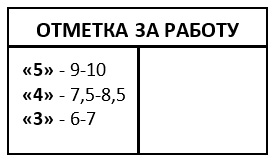 КиргизияБельпоманСаудовская АравияБишкекБелизМанамаЭр-Рияд